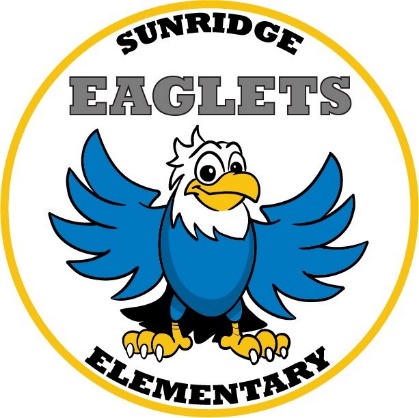 Fifth Grade Supply List 2020 – 2021One 1 ½ Inch Three Ring Binder2 Packs of Wide Ruled Notebook Paper (100 ct.) 2 Reams of Copy Paper1 Pencil Box1 Pencil Sharpener (small with cover)1 Box Crayola Crayons (24ct.)1 Box Crayola Classic Thick Markers (8 ct.)1 Box Crayola 7” Colored Pre-sharpened Pencils (24 ct.)1 Pack of Clear Sheet Protectors (10 ct.)2-3 Boxes of Pencils (#2 pre-sharpened if possible)1-2 Packs of Expo Low Odor Dry Erase Markers (6 total)5 Spiral Notebooks (120 Sheet count preferred)2 Pocket Only Folders4 Jumbo Glue Sticks (washable)4 Yellow Highlighters1 Pair of Fiskar Pointed Scissors1 Pack Assorted Construction Paper (50 ct.)1 Set of Computer Earbuds/Headphones2 containers of Clorox wipes					2 bottles of Hand Sanitizer2 boxes Kleenex Tissue Quartz Size Ziploc BagsGallon Size Ziploc Bags